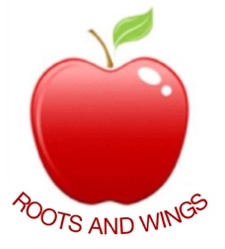 Absence NoteTo the School Office(on the day your child returns from an absence)My child …………………..……………………………………………………………………….…………………..was absent from school on (dates) ……………………………………………………………………………………………………………………………..Reason: Signed ……………………………………………..………….    Date …………………………..…………..This form must be in hard copy and not e-mailed to the office in line with BCC requirements